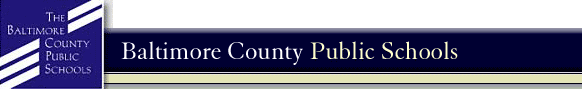 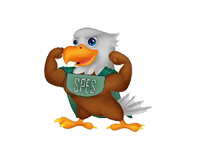 Good Evening Sandy Plains Families,This is Mr. Harrington with the weekly message.School NewsThis Tuesday, Ms. Gang will be hosting a parent workshop on Tuesday morning.  This workshop starts at 8:45am and will last until approximately 9:30am.  Thanks to all of our parents that completed the BCPS Stakeholder survey.  Thanks for taking the time to complete this important survey.PTA NewsThe PTA is still selling cups and travel mugs with your favorite sports teams on them.  Flyers were sent home last week.  Final orders are due Tuesday, March 7.   These cups and travel mugs are also a great gift idea.  If you need another order form or have any questions please call the school office at 410-887-7070.Thanks for your continued support and have a wonderful evening!